ROMÂNIA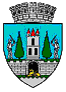 JUDEŢUL SATU MARECONSILIUL LOCAL AL MUNICIPIULUI SATU MARENr. 32395/07.06.2022                                                                                                                                          PROIECT                                        HOTĂRÂREA NR.............................privind însușirea documentației tehnice de actualizare a datelor cadastrale pentru imobilul teren identificat prin CF nr. 150581 Satu Mare, situat în Municipiul satu Mare, str. Dinu Lipatti nr. 45/A                Consiliul local al Municipiului Satu Mare întrunit în ședința ordinară din data de 30.06.2022,             Având în vedere solicitarea numiților Kocsis Adalbert și Kocsis Ibolya, înregistrată la Primăria Municipiului Satu Mare sub nr. 28043/13.05.2022 și a documentației întocmită de ing. Petruș Maria care are ca obiect actualizarea datelor cadastrale a imobilului înscris în CF 150581 Satu Mare,             Analizând  Proiectul de Hotărâre înregistrat sub nr. ____________, referatul de aprobare al inițiatorului, înregistrat sub nr. 32398/07.06.2022, raportul de specialitate al Serviciului Patrimoniu Concesionări Închirieri  înregistrat sub nr. 32400/07.06.2022, raportul Serviciului Juridic înregistrat sub nr. 35188/22.06.2022         avizele comisiilor de specialitate ale Consiliului Local Satu Mare,              În conformitate cu prevederile art 553 alin (1) și alin (4), art. 888 și art. 914  din Legea nr. 287/2009 privind Codul Civil, republicată cu modificările și completările ulterioare, art. 23 lit b) și art.95, art. 105, art.107 alin. (2) și art. 109 alin (1) din Ordinul nr.700/2014 privind aprobarea Regulamentului de avizare, recepție și înscriere în evidențele de cadastru și carte funciară, cu modificările și completările ulterioare, art.10 alin (2) și art.24 din Legea nr 7/1996 cadastrului și publicității imobiliare republicată cu modificările și completările ulterioare, art. 36 alin (1) din Legea fondului funciar nr.18/1991 republicată cu modificările și completările ulterioare art.87 alin 5 și art.354 din Codul administrativ, aprobat prin O.U.G. nr. 57/2019 cu modificările şi completările ulterioare,            Ținând seama de prevederile Legii privind normele de tehnică legislativă pentru elaborarea actelor normative nr. 24/2000, republicată, cu modificările şi completările ulterioare,             În temeiul prevederilor  art. 129 alin. (2) lit. c), ale art. 139 alin. (3) lit.g),  art. 196 alin. (1) lit. a) din Codul administrativ, aprobat prin OUG nr. 57/2019, cu modificările şi completările ulterioare,  Consiliul Local al Municipiului Satu Mare adoptă următoarea:                                           H O T Ă R Â R E :          Art.1. Se atestă apartenența la domeniul privat al Municipiului Satu Mare a suprafeței de 518 mp, situat în Municipiul Satu Mare, str. Dinu Lipatti nr.45/A, identificat prin CF nr. 150581 Satu Mare, sub nr cadastral 4276/59 Satu Mare.           Art.2. Se însușește documentația cadastrală denumită ,, Plan de amplasament și delimitare a imobilului,, întocmită de ing. Petruș Maria, care face parte integrantă din prezenta hotărâre.          Ar.3. Se aprobă actualizarea datelor de carte funciară pentru imobilul identificat prin CF nr. 150581 Satu Mare cu nr. top 4276/59, prin mărirea suprafeței de la 518 mp la 533 mp, conform măsurătorilor din teren.          Art.4. Se dispune O.C.P.I. Satu Mare intabularea în evidențele de publicitate imobiliară a celor aprobate la articolele precedente.Art.5.Cu ducerea la îndeplinire a prezentei hotărâri se încredințează Viceprimarul Municipiului Satu Mare, domnul Stan Gheorghe prin Serviciul Patrimoniu Concesionări Închirieri.Art.6. Prezenta hotărâre se comunică prin intermediul Secretarului General, în termenul prevăzut de lege, Primarului Municipiului Satu Mare, dlui Kocsis Adalbert și dnei Kocsis Ibolya, Instituției Prefectului - Județul Satu Mare și Serviciului Patrimoniu, Concesionări, Închirieri .                                      Iniţiator,                                   Viceprimar                                             Stan Gheorghe                                                          Avizat,                                                              Secretar general                                                                                                                                                                Mihaela Maria RacolțaMunich Diana/2 ex